АДМИНИСТРАЦИЯ МОГОЧИНСКОГО СЕЛЬСКОГО ПОСЕЛЕНИЯМОЛЧАНОВСКИЙ РАЙОН, ТОМСКАЯ ОБЛАСТЬПОСТАНОВЛЕНИЕ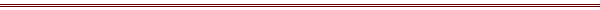 «01» августа 2018 года									№ 95с. МогочиноО внесении изменений в Постановление Администрации Могочинского сельского поселения от 24.01.2018 № 20 «Об утверждении стоимости услуг по погребению»	В целях приведения Постановления Администрации Могочинского сельского поселения от 24.01.2018 № 20 «Об утверждении стоимости услуг по погребению» в соответствие с действующим законодательством Российской Федерации.ПОСТАНОВЛЯЮ:           1. Внести в Постановление Администрации Могочинского сельского поселения от 24.01.2018 № 20 «Об утверждении стоимости услуг по погребению» следующие изменения.1.1. Пункт 4 Постановления изложить в следующей редакции:	«4. В случае погребения умерших, личность которых не установлена органами внутренних дел, а также умерших, не имеющих супруга, близких родственников, иных родственников либо законного представителя умершего, или при невозможности осуществить ими погребение и при отсутствии иных лиц, взявших на себя обязанность осуществить погребение - 5369 (Пять тысяч триста шестьдесят девять) рублей,».   1.2. В пункте 2 приложения 2 Постановления, слова «(не оббитый)» исключить.   1.3. В пункте 3 приложения 2 Постановления, слова «Перевозка тела (останков) умершего на кладбище» заменить словами «Перевозка умершего на кладбище (в крематорий)».    2. Опубликовать настоящее постановление в официальном печатном издании «Информационный бюллетень» и разместить на официальном сайте Муниципального образования Могочинское сельское поселение в сети «Интернет» по адресу http://www.mogochino.ru/.    3. Настоящее постановление вступает в силу на следующий день после его официального опубликования.     4. Контроль за исполнением настоящего постановления оставляю за собой.Глава АдминистрацииМогочинского сельского поселения			________А.В. Детлукова